Student Contracts Requirements:5 page Research Proposal ( graduate students) (3 pages undergraduate studentsStatement of Personal and Professional GoalsCommitment to Participated in outreach and education activitiesOfficial Transcript ( 3.00pts GPA)2 recommendation letters (one from the PR-SPRInT mentor)NASA Related Mentored Undergraduate and Graduate Research ExperienceDedicate  a minimum 15 hours weekly to a research project related to any of the IRG Individual development plan ( Complete in collaboration with research mentor) Present research results in at least to Scientific symposiums Summer internship at NASA Research center Progress Report ( each semester)Education and Training Outreach Formal and informal meetings, colloquia, and short presentations related to STEM topics, research, career pathways, and academic life to students in public schools per year will be conducted. PR-SPRInT graduate research students and their protégé undergraduate student will lead this activity. The Community Outreach program collaboratively showcases the undergraduate and graduate students’ career paths and position them as role models among high school students. These interventions expose high school students to successful student-scientists and student-engineers allowing for familiarity and greater understanding of STEM careers, degree aspiration, and possibly, commitment to STEM careers as their choice 4. Also, role modeling and professional development improves student’s attitudes towards STEM for Latinos/Hispanics. 5 For this activity, the PR-SPRInT will make use of the available NASA Educational Resources (lesson plans, tutorials, videos, and materials for demonstration and laboratory experiences) for students and teachers at participating schools. The PR-SPRInT will develop kits with the necessary materials to facilitate the implementation of the activities from the NASA Education portal. All the opportunities for students, teachers and the community will be posted online through the PR-SPRInT website and social media pages. Also, as part of the outreach strategy, the PR-SPRInT will celebrate the PR-SPRInT Space Day with exhibits from the NASA Lending Program and where the research that is being developed by students, and faculty is exposed to the public.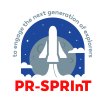 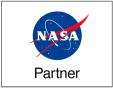 Student will commit to participate in professional development workshops in: Science Communication, Business Development and Design and Prototyping. The professional development component for students will include seminars in: ethics and responsible conduct of research, how to prepare a competitive résumé for USA Jobs (NASA: Want a career that’s out of this world?, Helpful tips for building your NASA résumé, 2018), how to write a competitive proposal, how to write a manuscript and how to apply for graduate school and post-doctoral positionsParticipate in by weekly meeting / workshop / conferences1) PR-SPRINT graduate research students and their PR-SPRInT undergraduate student participate in a workshop on outreach and informal education strategies in order to deliver talks at the selected schools (see letters of support from schools); 2) The PR-SPRInT Space Day will be celebrated at the Art and Anthropology Museum and the Natural Science Faculty Library at the University of Puerto Rico, Rio Piedras Campus; 3) In order to further expand the populations that can be served under this project the PR-SPRInT will target non-for profit community based organizations such as: Boys and Girls Club of Puerto Rico and Caras con Causa (i.e. Caras of the Americas). These organizations offer afterschool programs to low income students in high risk areas and will certainly represent an opportunity to engage other non-traditional populations. Furthermore, to attract and nurture future female scientist and engineers, the PR-SPRInT will join the global leadership initiative of the United Nations Foundation, Girls Up, by establishing a chapter to provide young girls access to education, mentorship opportunities and leadership training in NASA STEM